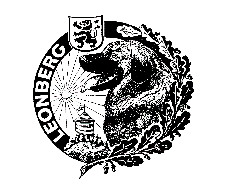 Deutscher Club für Leonberger Hunde e.V.Sitz Leonberg             Mitglied im VDH/FCIWurfmeldungIm Zwinger:                                                                                      Zwinger-Nr.warf am: __________ die Leonberger Hündin    nach dem Leonberger RüdenOrt, Datum: _____________		Unterschrift Zwingerbesitzer: ________________Innerhalb von 3 Tagen an das Zuchtbuchamt: Susanne Munzlinger, Jägerstraße 201, 46149 Oberhausen, Tel.: +49(0)208-642011, 
E-Mail: zuchtbuchamt@dclh.de senden!Besitzer des Zwingers:Straße,Nr.:PLZ,Ort:Telefon/Fax:(Hündin / voller Name)(Hündin / voller Name)(Hündin / voller Name)(Hündin / voller Name)(Hündin / voller Name)(Hündin / voller Name)Zuchtbuch-Nr:HD:             ED:LPN1:LPN2: DNA:       ja nein    DNA:       ja nein   Angekört bis:   Körstufe 1  Körstufe 2  Körstufe 2LEMP:LPPN3:Titel/Prüfungen:Titel/Prüfungen:Titel/Prüfungen:Titel/Prüfungen:Titel/Prüfungen:Titel/Prüfungen:Welpen gesamt:Wurfstärke:       R/      Hbelassen:         R/         HKaiserschnitt:ja nein Genaue Beschreibung der Ursache des Kaiserschnitts: (max.4 Zeilen)Genaue Beschreibung der Ursache des Kaiserschnitts: (max.4 Zeilen)Genaue Beschreibung der Ursache des Kaiserschnitts: (max.4 Zeilen)(Rüde / voller Name)(Rüde / voller Name)(Rüde / voller Name)(Rüde / voller Name)(Rüde / voller Name)(Rüde / voller Name)Zuchtbuch-Nr:HD:                   ED: LPN1:LPN2:DNA:        ja  nein DNA:        ja  nein Angekört bis:   Körstufe 1   Körstufe 2  Körstufe 2LEMP:LPPN3:Titel/Prüfungen:Titel/Prüfungen:Titel/Prüfungen:Titel/Prüfungen:Titel/Prüfungen:Titel/Prüfungen:Des Weiteren willige ich hiermit ein, dass personenbezogene Daten von meiner Person angefertigt und in folgend aufgeführten Formularen und Medien erfasst bzw. veröffentlicht werden dürfen:Deckmeldung, Wurfmeldung, Wurfeintragungsantrag, Zuchtbuchamt-Zuchtbuch, Leo- Zeit, Homepage DCLH